حضرات السادة والسيدات،ت‍حية طيبة وبعد،وردت تعليقات بشأن بنود العمل التالية في إطار عملية ال‍موافقة البديلة (AAP) خلال فترة النداء الأخير، وسيتم تقدي‍مها بغرض ال‍موافقة عليها في اجتماع ل‍جنة الدراسات 15 في جنيف، في الفترة من 24 مارس إلى 4 أبريل 2014:التوصية ITU-T G.989.2 (جديدة)، الشبكات البصرية المنفعلة القادرة على العمل ب‍معدل 40 جيغابتة (NG-PON2):
مواصفة الطبقة المعتمدة على الوسائط المادية (PMD).التعديل 5 على التوصية ITU-T G.993.5 (2010)، إلغاء اللغط الذاتي عند الطرف البعيد (بواسطة المتجهات) للاستعمال مع مرسلات–مستقبلات VDSL2: التعديل 5 - تبادل معرفات هوية المرسلات-المستقبلات أثناء التدميث.التعديل 4 على التوصية ITU-T G.994.1 (2012)، إجراءات الاتصال للمرسلات-المستقبلات في خدمة الخط الرقمي للمشترك: التعديل 4 - نقاط شفرات إضافية لدعم المعيار G.fast.التعديل 1 على التوصية ITU-T G.999.1 (2009)، السطح البيني بين طبقة الوصلة والطبقة المادية لمرسلات-مستقبلات الخط الرقمي للمشترك (DSL): التعديل 1 - ت‍مديد لدعم التدفق في اتجاه المصدر عبر نقطة مرجعية غاما.التوصية ITU-T G.9701 (جديدة)، النفاذ السريع إلى مطاريف ال‍مشتركين (G.fast) - ال‍مواصفات ال‍خاصة بالطبقة ال‍مادية.التوصية ITU-T G.9961 (مراجعة)، أجهزة الإرسال-الاستقبال السلكية الموحدة عالية السرعة في الشبكات المن‍زلية – مواصفة طبقة وصلة البيانات.التعديل 2 على التوصية ITU-T G.9961 (2010)، أجهزة الإرسال-الاستقبال السلكية الموحدة عالية السرعة في الشبكات المن‍زلية – مواصفة طبقة وصلة البيانات: التعديل 2.التوصية ITU-T G.9962 (مراجعة)، أجهزة الإرسال-الاستقبال السلكية الموحدة عالية السرعة في الشبكات المن‍زلية - مواصفة الإدارة.التصويب 1 للتوصية ITU-T G.9963 (2011)، مرسلات مستقبلات شبكة من‍زلية قائمة على خط سلكي عالي السرعة موحد - مواصفة دخل متعدد/خرج متعدد: التصويب 1.التصويب 1 للتوصية ITU-T G.9972 (2010)، آلية التعايش لمرسلات-مستقبلات الربط الشبكي السلكي ال‍من‍زلي: التصويب 1 - تعريف منقح لفئات الأنظمة المتعايشة.التوصية ITU-T G.9979 (جديدة)، ت‍مديد لقطاع تقييس الاتصالات من أجل ال‍معيار IEEE 1905.1 (2013).وتفضلوا بقبول فائق التقدير والاحترام.مالكولم جونسون
مدير مكتب تقييس الاتصالاتمكتب تقييس الاتصالات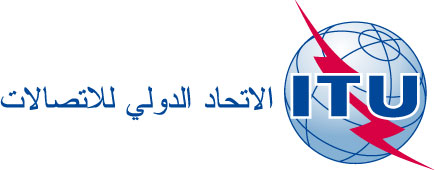 جنيف، 26 فب‍راير 2014المرجع:الإضافة 1 للرسالة
TSB Collective letter 4/15الهاتف:
الفاكس:
البريد الإلكتروني:+41 22 730 5515
+41 22 730 5853
tsbsg15@itu.intإلى:-	إدارات الدول الأعضاء في الات‍حاد؛-	أعضاء قطاع تقييس الاتصالات بالات‍حاد؛-	ال‍منتسبين إلى قطاع تقييس الاتصالات ال‍مشاركين في أعمال ل‍جنة الدراسات 15؛-	الهيئات الأكادي‍مية ال‍منضمة إلى قطاع تقييس الاتصالاتالموضوع:اجتماع ل‍جنة الدراسات 15؛
جنيف، 24 مارس – 4 أبريل 2014اجتماع ل‍جنة الدراسات 15؛
جنيف، 24 مارس – 4 أبريل 2014